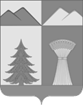 АДМИНИСТРАЦИЯ МУНИЦИПАЛЬНОГО РАЙОНА«УЛЁТОВСКИЙ РАЙОН»ЗАБАЙКАЛЬСКОГО КРАЯПОСТАНОВЛЕНИЕ«___» ноября 2022 года				№______/нс.УлётыО мерах поддержки семей лиц, призванных на военную службу по мобилизацииВ целях поддержки семей лиц, призванных на военную службу по мобилизации в Вооруженные Силы Российской Федерации в соответствии с Указом Президента Российской Федерации от 21 сентября 2022 г. № 647 «Об объявлении частичной мобилизации в Российской Федерации, администрация муниципального района «Улётовский район» Забайкальского края  п о с т а н о в л я е т:1. Отделу образования муниципального района «Улётовский район» Забайкальского края организовать работу по предоставлению членам семей граждан Российской Федерации, зарегистрированных по месту жительства на территории муниципального района «Улётовский район» Забайкальского края и принимающих участие в специальной военной операции, призванных на военную службу по мобилизации в Вооруженные Силы Российской Федерации от 21 сентября 2022 г. №647 (далее по тексту - лица, призванные на военную службу по мобилизации), следующие меры поддержки с 01.11.2022 г.:1.1. предоставление права на внеочередное зачисление детей из семей лиц призванных на военную службу по мобилизации и принимающих участие в специальной военной операции, в муниципальную образовательную организацию, реализующую программу дошкольного образования;1.2. освобождение от взимаемой с родителей (законных представителей) из семьи лиц, призванных на военную службу по мобилизации и принимающих участие в специальной военной операции, платы за присмотр и уход за детьми, осваивающими образовательные программы дошкольного образования в организациях, осуществляющих образовательную деятельность.2. Компенсацию платы за присмотр и уход за детьми, указанной в пункте 1.2 настоящего постановления, возложить на администрацию муниципального района «Улётовский район» Забайкальского края с 01.11.2022 г.3. В целях настоящего постановления к членам семьи лиц, призванных на военную службу по мобилизации принимающих участие в специальной военной операции относятся супруга (супруг), несовершеннолетние дети, родители (усыновители), опекун (попечитель).4. Настоящее постановление официально опубликовать (обнародовать) на официальном сайте муниципального района «Улётовский район» в информационно-телекоммуникационной сети «Интернет» в разделе «Документы» - «Правовые акты администрации» https://uletov.75.ru/.5. Контроль за исполнением настоящего постановления возложить на заместителя главы муниципального района «Улётовский район» /С.В.Саранина/.Глава муниципального района«Улётовский район»							А.И. Синкевич